29.09.2020г.- Занятие по развитию речи «Витамины и здоровье» в группе «Солнышко»Цель: Закрепление знаний детей о полезных и вредных продуктах.Задачи: Развивать умение подбирать к существительному несколько прилагательных;Развивать способность детей находить ассоциации между предметами и материалами, из которых они сделаны;Закреплять навык практического употребления в речи относительных прилагательных;Совершенствовать умение детей употреблять существительные во множественном числе в родительном падеже;Активизировать в речи детей существительные: витамины, здоровье;Прилагательные: полезные, вредные.Воспитывать желание заботиться о своем здоровье.Индивидуальная работа: побуждать застенчивых детей участвовать в беседе.Методические приемы: игровой, наглядный, словесный, поощрение.Интеграция образовательных областей: речевое развитие, познавательное развитие, социально-коммуникативное развитие, физическое развитие.Ход занятия: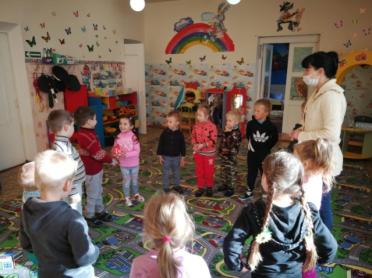 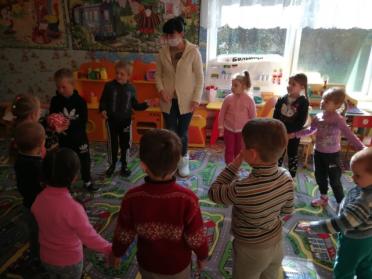 Игра «Здоровья желаю».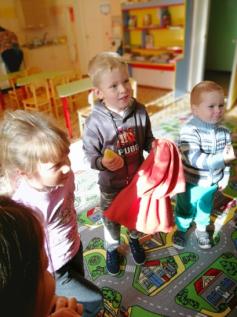 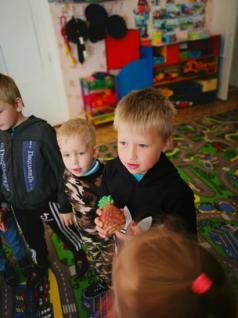 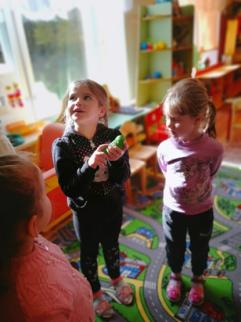 Игра «Чудесный мешочек»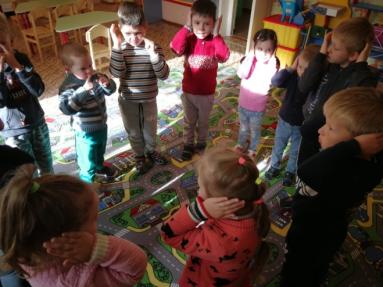 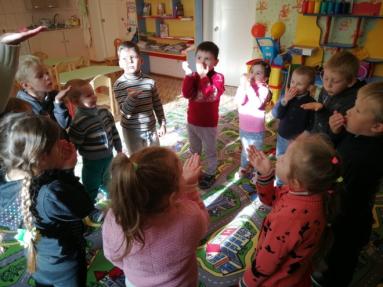 Точечный массаж с элементами дыхательной гимнастики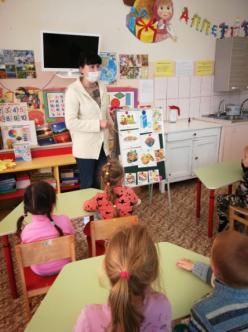 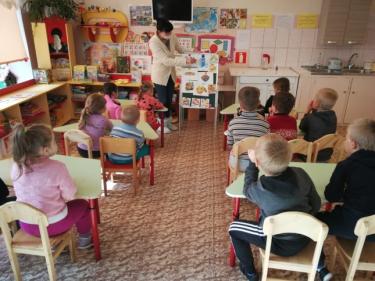 Игровое упражнение «Подбери слово»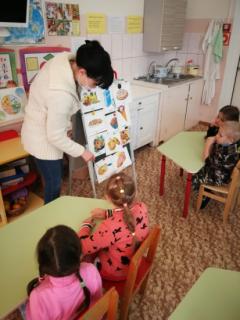 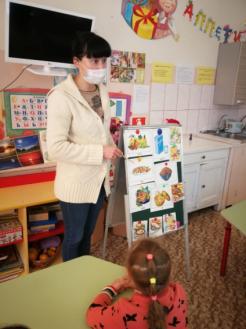 Игра «Один – много»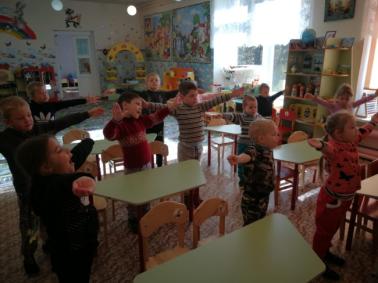 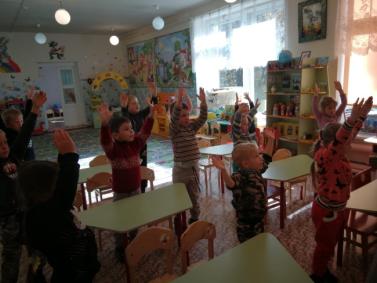 Физкультминутка: «Есть у нас огород»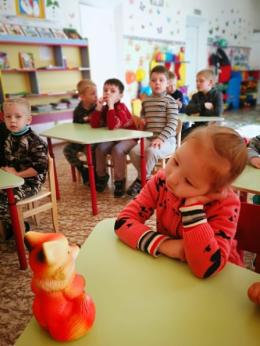 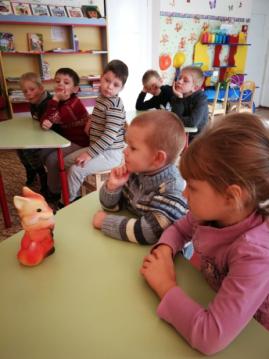 Пришла в гости Лисичка и плачет.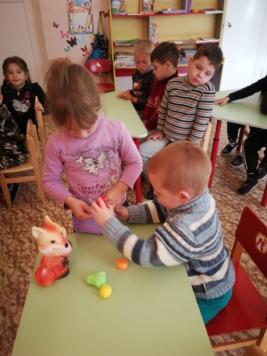 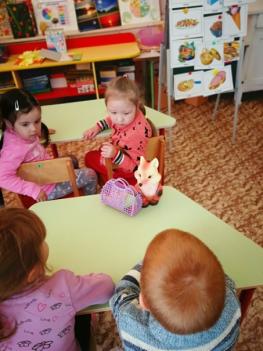 (Дети перечисляют продукты).Дети собирают в корзину гостинцы для ллисички.Воспитатель: Очень важно спозаранку есть за завтраком овсянкуЧерный хлеб полезен вам! И не только по утрам.Помни истину простую! Лучше видит только тот,Кто жует морковь сырую или сок морковный пьет.От простуды и ангины помогают апельсиныНу а лучше съесть лимон! Хоть и очень кислый он.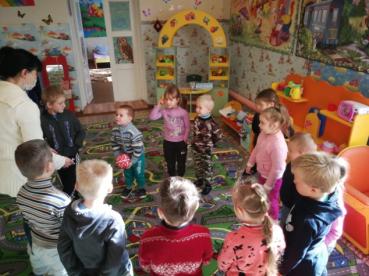 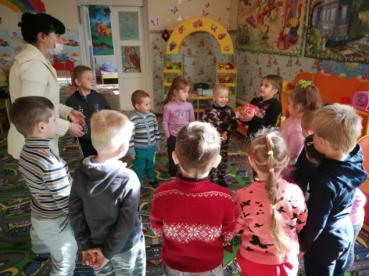 Игра с мячом: «Полезное или вредное».Воспитатель бросает по очереди детям мяч, называя разные продукты. Дети ловят мяч и, возвращая воспитателю, говорят полезно или вредно.